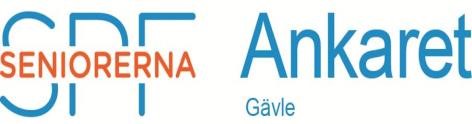 Föredragningslista SPF Seniorerna, Ankarets årsmöte 14 februari 2023Välkomna!ParentationÅrsmötets öppnandeVal av mötesfunktionärer (ordförande, sekreterare, justerare och rösträknare)Fastställande av röstlängdFråga om kallelse skett i behörig ordningFastställande av dagordningStyrelsens verksamhetsberättelseStyrelsens förvaltningsberättelse (balans- och resultaträkning)Revisorernas berättelseFastställande av resultat- och balansräkningFråga om ansvarsfrihet för styrelsenBehandling av verksamhetsplan inklusive budgetFastställande av medlemsavgifterFastställande av arvoden och eventuella ersättningar till styrelse och revisorerBehandling av inkomna motionerBehandling av förslag från förenings-, distrikts- eller förbundsstyrelseVal av ordförandeVal av övriga styrelseledamöterVal av revisorer och ersättare  Val av ombud och ersättare till stämma Nomineringar av ledamöter till kommunala pensionärsrådet (KPR) samt regionala pensionärsrådet (RPR)  Fastställande av antal ledamöter i valberedning  Val av ordförande och övriga ledamöter i valberedningen  Behandling av övriga frågor som anmälts inför fastställandet av dagordningen.  